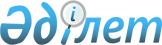 Об установлении границ охранной зоны и определения режима использования земель магистрального газопровода "Алматы-Байсерке-Талгар"Постановление акимата Алматинской области от 14 января 2016 года № 11. Зарегистрировано Департаментом юстиции Алматинской области 19 февраля 2016 года № 3737      В соответствии со статьями 118, 121 Земельного кодекса Республики Казахстан от 20 июня 2003 года, статьей 14 Закона Республики Казахстан от 22 июня 2012 года "О магистральном трубопроводе" и статьей 27 Закона Республики Казахстан от 23 января 2001 года "О местном государственном управлении и самоуправлении в Республике Казахстан", акимат Алматинской области ПОСТАНОВЛЯЕТ: 

      1. В целях обеспечения безопасности населения, предотвращения причинения вреда окружающей среде и создания условий для безопасной эксплуатации линейной части магистрального газопровода "Алматы-Байсерке-Талгар" без изъятия земельных участков у собственников и землепользователей, установить границы охранной зоны по 50 метров с каждой стороны от оси газопровода, на землях сельскохозяйственного назначения по 25 метров с каждой стороны от оси газопровода согласно приложению 1 к настоящему постановлению. 

      2. Определить режим использования земель в охранной зоне магистрального газопровода "Алматы-Байсерке-Талгар" согласно приложению 2 к настоящему постановлению.

      3. В целях обеспечения безопасности населения акимам Илийского, Карасайского и Талгарского районов запретить предоставление земельных участков для строительства объектов, не относящихся к магистральному трубопроводу, в пределах минимальных расстояний установленных строительными нормами и правилами.

      4. Возложить на руководителя Управления земельных отношений области опубликование настоящего постановления после государственной регистрации в органах юстиции в официальных и периодических печатных изданиях, а также на интернет-ресурсе, определяемом Правительством Республики Казахстан и на интернет-ресурсе акимата области.

      5. Контроль за исполнением настоящего постановления возложить на первого заместителя акима области Бигельдиева Махаббата Садвакасовича.

      6. Настоящее постановление вступает в силу со дня государственной регистрации в органах юстиции и вводится в действие по истечении десяти календарных дней после дня его первого официального опубликования.

 Экспликация земель Режим использования земель в охранной зоне магистрального газопровода "Алматы-Байсерке-Талгар"      В охранной зоне газопровода запрещается:

      1) устройство переездов, грунтовых дорог и иных временных или постоянных транспортных пересечений трассы магистрального трубопровода и его охранной зоны без согласования с собственником магистрального трубопровода, места их размещения, порядка строительства, обустройства и использования; 

      2) садоводство и лесоразведение, а также выполнение любых не согласованных с собственником магистрального трубопровода работ, кроме комплекса агротехнических работ для выращивания полевых сельскохозяйственных культур с пахотной глубиной не более тридцати пяти сантиметров;

      3) рекультивация дорог, обустроенных собственником магистрального трубопровода либо оператором, предназначенных для обслуживания магистрального трубопровода и обеспечения его физической защиты, а также воспрепятствование движению работников, выполняющих противопожарные и охранные функции на магистральном трубопроводе по этим дорогам, за исключением случаев, установленных законодательством Республики Казахстан;

      4) возведение любых построек и сооружений; 

      5) организация стоянок автомобильных транспортных средств, тракторов и механизмов;       

      6) производство мелиоративных земляных работ, сооружение оросительных и осушительных систем;

      7) производство горных, строительных, монтажных и взрывных работ, планировка грунта без согласования с собственником магистрального трубопровода;

      8) производство геологосъемочных, поисковых, геодезических и других изыскательных работ, связанных с устройством скважин, шурфов и взятием проб грунта (кроме почвенных образцов).


					© 2012. РГП на ПХВ «Институт законодательства и правовой информации Республики Казахстан» Министерства юстиции Республики Казахстан
				
      Аким Алматинской области

А. Баталов
Приложение 1 к постановлению акимата Алматинской области от "14" января 2016 года № 11 "Об установлении границ охранной зоны и определении режима использования земель магистрального газопровода "Алматы-Байсерке-Талгар"№

п/п

Кадастровый номер земельного участка

Целевое назначение земельного участка

Площадь земельного участка, 

гектар

В том числе по видам сельскохозяйственных угодий

В том числе по видам сельскохозяйственных угодий

В том числе по видам сельскохозяйственных угодий

В том числе по видам сельскохозяйственных угодий

В том числе по видам сельскохозяйственных угодий

Прочие угодья

№

п/п

Кадастровый номер земельного участка

Целевое назначение земельного участка

Площадь земельного участка, 

гектар

пашня

пашня

многолетние

насаждения

сенокосы

пастбища

Прочие угодья

№

п/п

Кадастровый номер земельного участка

Целевое назначение земельного участка

Площадь земельного участка, 

гектар

всего

в том числе орошаемая

многолетние

насаждения

сенокосы

пастбища

Прочие угодья

Илийский район

Илийский район

Илийский район

Илийский район

Илийский район

Илийский район

Илийский район

Илийский район

Илийский район

Илийский район

1.

03-046-084-109

Ведение товарного сельскохозяйственного производства

0,5224

0,5224

-

-

-

-

-

2.

03-046-084-130

Ведение крестьянского хозяйства

1,0486

1,0486

-

-

-

-

-

3.

03-046-084-153

Ведение крестьянского хозяйства

0,3148

0,3148

-

-

-

-

-

4.

03-046-084-154

Ведение крестьянского хозяйства

0,5373

0,5373

-

-

-

-

-

5.

03-046-084-269

Ведение крестьянского хозяйства

0,3602

0,3602

-

-

-

-

-

6.

03-046-084-270

Ведение крестьянского хозяйства

0,8075

0,8075

-

-

-

-

-

7.

03-046-175-007

Ведение крестьянского хозяйства

1,6976

1,6976

-

-

-

-

-

8.

03-046-175-011

Ведение крестьянского хозяйства

0,0354

0,0354

-

-

-

-

-

9.

03-046-196-288

Ведение крестьянского хозяйства

1,0847

1,0847

-

-

-

-

-

10.

03-046-267-698

Ведение крестьянского хозяйства

0,8181

0,8181

-

-

-

-

-

11.

03-046-084-262

Ведение крестьянского хозяйства

0,0581

0,0581

0,0581

-

-

-

-

12.

03-046-267-1132

Ведение крестьянского хозяйства

0,066

0,066

0,066

-

-

-

-

13.

03-046-267-1133

Ведение крестьянского хозяйства

0,0643

0,0643

0,0643

-

-

-

-

14.

03-046-267-1253

Ведение крестьянского хозяйства

0,3324

0,3324

0,3324

-

-

-

-

15.

03-046-267-1301

Ведение крестьянского хозяйства

0,6588

0,6588

0,6588

-

-

-

-

16.

03-046-267-1359

Ведение крестьянского хозяйства

0,1572

0,1572

0,1572

-

-

-

-

17.

03-046-267-1379

Ведение крестьянского хозяйства

0,047

0,047

0,047

-

-

-

-

18.

03-046-267-1380

Ведение крестьянского хозяйства

0,0445

0,0445

0,0445

-

-

-

-

19.

03-046-267-1381

Ведение крестьянского хозяйства

0,0685

0,0685

0,0685

-

-

-

-

20.

03-046-267-1408

Ведение крестьянского хозяйства

0,0662

0,0662

0,0662

-

-

-

-

21.

03-046-267-1409

Ведение крестьянского хозяйства

0,063

0,063

0,063

-

-

-

-

22.

03-046-267-1410

Ведение крестьянского хозяйства

0,0669

0,0669

0,0669

-

-

-

-

23.

03-046-267-1411

Ведение крестьянского хозяйства

0,0553

0,0553

0,0553

-

-

-

-

24.

03-046-267-1512

Ведение крестьянского хозяйства

0,5526

0,5526

0,5526

-

-

-

-

25.

03-046-267-285

Ведение товарного сельскохозяйственного производства

0,741

0,741

0,741

-

-

-

-

26.

03-046-267-999

Ведение крестьянского хозяйства

0,0455

0,0455

0,0455

-

-

-

-

27.

03-046-267-1382

Ведение крестьянского хозяйства

0,061

0,061

0,061

-

-

-

-

28.

03-046-084-131

Ведение крестьянского хозяйства

1,06

-

-

-

-

1,06

-

29.

03-046-084-239

Ведение товарного сельскохозяйственного производства

2,537

-

-

-

-

2,537

-

30.

03-046-166-026

Ведение крестьянского хозяйства

0,3884

0,3884

-

-

-

-

-

31.

03-046-166-029

Ведение крестьянского хозяйства

0,5726

0,5726

-

-

-

-

-

32.

03-046-267-1042

Ведение крестьянского хозяйства

0,034

-

-

-

-

0,034

-

33.

03-046-267-130

Ведение крестьянского хозяйства

0,6358

-

-

-

-

0,6358

-

34.

03-046-267-137

Ведение крестьянского хозяйства

0,3822

-

-

-

-

0,3822

-

35.

03-046-267-644

Ведение крестьянского хозяйства

0,1137

-

-

-

-

0,1137

-

36.

03-046-084-129

Ведение крестьянского хозяйства

0,2848

0,237

-

-

-

0,0478

-

37.

03-046-267-441

Ведение крестьянского хозяйства

0,6625

0,5475

-

-

-

0,115

-

38.

03-046-317-005

Для обслуживания автомобильной дороги "Алматы-Усть-Каменогорск"

0,1886

-

-

-

-

-

0,1886

39.

Земли запаса

-

7,5265

1,4892

1,4219

-

-

4,1684

0,447

Всего по району

-

24,761

15,0315

4,5702

-

-

9,0939

0,6356

Карасайский район

Карасайский район

Карасайский район

Карасайский район

Карасайский район

Карасайский район

Карасайский район

Карасайский район

Карасайский район

Карасайский район

1.

03-047-424-017

Ведение товарного сельскохозяйственного производства

1,5934

1,5759

-

-

-

0,0033

0,0142

2.

03-047-117-1011

Ведение крестьянского хозяйства

0,0757

-

-

-

-

0,0757

-

3.

03-047-424-011

Ведение товарного сельскохозяйственного производства

0,1229

-

-

-

-

0,1229

-

4.

03-047-117-285

Ведение крестьянского хозяйства

0,0105

0,0105

0,0105

-

-

-

-

5.

03-047-117-288

Ведение крестьянского хозяйства

0,077

0,077

0,077

-

-

-

-

6.

03-047-117-2362

Ведение крестьянского хозяйства

0,0116

0,0116

0,0116

-

-

-

-

7.

03-047-117-289

Ведение крестьянского хозяйства

0,0453

0,0453

0,0453

-

-

-

-

8.

03-047-424-017

Ведение товарного сельскохозяйственного производства

0,606

0,606

-

-

-

-

-

9.

03-047-424-018

Для размещения энергокомплекса 

ТЭЦ-2

0,5012

-

-

-

-

-

0,5012

10.

03-047-062-135

Ведение товарного сельскохозяйственного производства

0,5013

0,5013

0,5013

-

-

-

-

11.

03-047-117-1940

Ведение крестьянского хозяйства

1,2013

-

-

-

-

1,2013

-

12.

03-047-117-287

Ведение крестьянского хозяйства

0,2877

0,2877

0,2877

-

-

-

-

13.

03-047-117-289

Ведение крестьянского хозяйства

0,0219

0,0219

0,0219

-

-

-

-

14.

03-047-117-290

Ведение крестьянского хозяйства

0,2522

0,2522

0,2522

-

-

-

-

15.

03-047-424-017

Ведение товарного сельскохозяйственного производства

1,2585

1,2585

-

-

-

-

-

16.

03-047-424-011

Ведение товарного сельскохозяйственного производства

0,3951

0,3951

-

-

-

-

-

17.

Земли запаса

-

0,1519

0,1402

0,1402

-

-

0,0117

-

Всего по району

-

7,1135

5,1832

1,3477

-

-

1,4149

0,5154

Талгарский район

Талгарский район

Талгарский район

Талгарский район

Талгарский район

Талгарский район

Талгарский район

Талгарский район

Талгарский район

Талгарский район

1.

03-051-167-013

Ведение товарного сельскохозяйственного производства

2,64

-

-

-

-

2,64

-

2.

03-051-167-016

Ведение товарного сельскохозяйственного производства

1,15

1,15

-

-

-

-

-

3.

03-051-167-171

Ведение крестьянского хозяйства

0,18

0,18

-

-

-

-

-

4.

03-051-167-175

Ведение крестьянского хозяйства

0,02

0,02

-

-

-

-

-

5.

03-051-167-205

Ведение крестьянского хозяйства

0,08

0,08

-

-

-

-

-

6.

03-051-167-235

Ведение крестьянского хозяйства

0,16

0,16

-

-

-

-

-

7.

03-051-167-236

Ведение крестьянского хозяйства

0,11

0,11

-

-

-

-

-

8.

03-051-167-237

Ведение крестьянского хозяйства

0,16

0,16

-

-

-

-

-

9.

03-051-167-243

Ведение крестьянского хозяйства

0,17

0,17

-

-

-

-

-

10.

03-051-167-244

Ведение крестьянского хозяйства

0,15

0,15

-

-

-

-

-

11.

03-051-167-293

Ведение крестьянского хозяйства

0,09

0,09

-

-

-

-

-

12.

03-051-167-301

Ведение крестьянского хозяйства

0,06

0,06

-

-

-

-

-

13.

03-051-167-307

Ведение крестьянского хозяйства

0,08

0,08

-

-

-

-

-

14.

03-051-167-332

Ведение крестьянского хозяйства

0,07

0,07

-

-

-

-

-

15.

03-051-167-351

Ведение крестьянского хозяйства

0,1

0,1

-

-

-

-

-

16.

03-051-167-353

Ведение крестьянского хозяйства

0,02

0,02

-

-

-

-

-

17.

03-051-167-362

Ведение крестьянского хозяйства

0,19

0,19

-

-

-

-

-

18.

03-051-167-403

Ведение крестьянского хозяйства

0,1

-

-

-

-

0,1

-

19.

03-051-167-408

Ведение крестьянского хозяйства

0,16

-

-

-

-

0,16

-

20.

03-051-167-411

Ведение крестьянского хозяйства

0,05

-

-

-

-

0,05

-

21.

03-051-200-075

Ведение товарного сельскохозяйственного производства

22,56

16,43

2,72

-

-

5,99

0,14

22.

03-051-200-076

Ведение товарного сельскохозяйственного производства

8,74

8,62

8,62

-

-

0,12

-

23.

03-051-200-082

Ведение товарного сельскохозяйственного производства

0,17

-

-

-

-

-

0,17

24.

03-051-200-113

Ведение товарного сельскохозяйственного производства

0,38

0,38

0,38

-

-

-

-

25.

03-051-200-122

Ведение товарного сельскохозяйственного производства

8,06

8,06

8,06

-

-

-

-

26.

03-051-200-128

Ведение товарного сельскохозяйственного производства

1,46

1,46

1,46

-

-

-

-

27.

03-051-200-139

Ведение товарного сельскохозяйственного производства

4,18

4,18

-

-

-

-

-

28.

03-051-200-142

Ведение товарного сельскохозяйственного производства

2,86

2,86

-

-

-

-

-

29.

03-051-200-146

Ведение товарного сельскохозяйственного производства

0,96

0,96

0,96

-

-

-

-

30.

03-051-200-149

Ведение товарного сельскохозяйственного производства

0,03

-

-

-

-

0,03

-

31.

03-051-200-160

Ведение товарного сельскохозяйственного производства

0,46

-

-

-

-

0,46

-

32.

03-051-342-001

Для обслуживания автомобильной дороги "Алматы-Кокпек-Хоргос"

0,22

-

-

-

-

-

0,22

33.

Производственный кооператив Конаева

-

0,85

-

-

-

-

0,85

-

34.

Гульдалинский сельский округ

-

3,47

2,14

-

-

-

1,19

0,14

Всего по району

-

60,14

47,88

22,2

-

-

11,59

0,67

Приложение 2 к постановлению акимата Алматинской области "Об установлении границ охранной зоны и определении режима использования земель магистрального газопровода "Алматы-Байсерке-Талгар" от "14" января 2016 года № 11